Приложение к заявке на получение поручительстваИнформация об отдельных показателях ЗаемщикаНастоящим подтверждаем, что в отношении Заемщика не применяются процедуры несостоятельности (банкротства), в том числе наблюдения, финансового оздоровления, внешнее управление, конкурсное производство, либо аннулирование или приостановление действия лицензии (в случае, если деятельность подлежит лицензированию).  Генеральный директор (Индивидуальный предприниматель)   _____________________      /___________________ /(подпись)                                          (ФИО)М.П.«____» ___________________ 20___ года(наименование ИП / организации)(наименование ИП / организации)(наименование ИП / организации)Среднесписочная численность сотрудников за предшествующий год, человекЧисленность сотрудников по состоянию на текущую дату, человекКоличество планируемых к созданию рабочих мест через год после предоставления поручительства, человекСредний уровень заработной платы работников за предшествующий год, руб.Средний уровень заработной платы работников на текущую дату, руб.Средний уровень заработной платы работников через год после предоставления поручительства, руб.Задолженность перед работниками (персоналом) по заработной плате более трех месяцев. (Нужное отметить). Отсутствует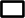 ИмеетсяДоход за два предшествующих года, тыс.руб. Указать с разбивкой по годам.